Фамилия	 Имя		 Регион         	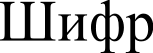 Шифр	 Рабочее место 	 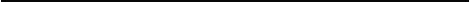 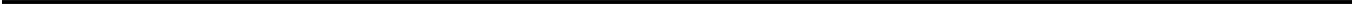 ЗАДАНИЯпрактического тура регионального этапа XXXII Всероссийской олимпиады школьников по биологии. 2015-16 уч. год. 9 классБИОЛОГИЯ ЧЕЛОВЕКАЗадание 1.Гистология.  (5 баллов)Вам предлагается гистологический препарат. Определите представленные на нем ткани и заполните таблицу ниже.Задание 2. Цитология. (7 баллов)	Вариант №  	Вашему вниманию предлагается набор микрофотографий клеточных структур  (А  Б). Идентифицируйте эти структуры  или процессы,  запечатленные на фотографиях, заполните таблицу:Задание 3.  Определение  групп крови у человека. (8 баллов)В современной клинической практике широко используется определение группы крови пациентов. Из множества известных к настоящему времени систем групп крови, наиболее значимой является система ABO, согласно которой выделяют четыре группы крови в зависимости от структуры полисахаридного антигена на поверхности эритроцитов: I (О), II (А), III (В) и IV (AB). В крови  людей с группой крови II (А) находятся антитела к антигену В, у людей с группой крови III (В) — к антигену А, у людей с группой крови I (О) — оба типа этих антител, у людей с четвертой группой крови нет ни анти-А, ни анти-В антител.  При контакте антител с соответствующими антигенами на поверхности клеток происходит связывание и дальнейшее соединение в плотные скопления (реакция агглютинации).Определение групп крови по системе ABO заключается в выявлении в эритроцитах антигенов А и В Цоликлонами  — растворами  рекомбинантных антител к антигенам  А (Цоликлон  анти-А) или В (Цоликлон  анти-В).Необходимо определить группу крови по системе ABO у четырех пациентов. Для этого у каждого из них взяли кровь из вены.На белую чистую пластину нанесли по 3 маленькие капли крови каждого из четырех пациентов. Далее индивидуальными пипетками рядом с каплями крови нанесли по одной большой капле Цоликлона анти-А, Цоликлона анти-В и физиологического раствора (выполняет роль контроля). Кровь с реагентом смешали. Через 5 минут получились результаты, приведенные в таблице №1 (на отдельной странице!). Внимательно ее изучите.Какие группы крови у пациентов №1 — 4 по системе ABO? Отметьте знакомtt+11 П]ЗіІВИЛЬНЫЙ  OTBeT:Пластину после выполнения вышеприведенного эксперимента помыли и высушили. Вдруг неожиданно возникла необходимость определения группы крови по системе ABO еще у одного пациента (обозначим его, пациент №5). Однако, к великому сожалению, закончились Цоликлоны. В Вашем распоряжении лишь образцы   крови   (от  пациентов   №1   — 4),  группу   которых   Вы   уже  успешноопределили в предыдущем эксперименте, центрифуга (устройство, служащее для разделения на отдельные фракции жидкостей различного удельного веса путем использования центробежной силы), пробирки с плотно закрывающейся  крышкой и шприцы с иглой.Опишите и обоснуйте ход Ваших действий для определения группы крови по системе ABO у пациента №5: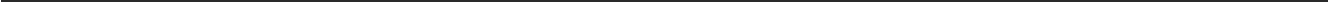 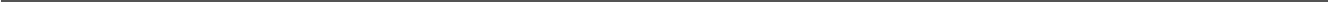 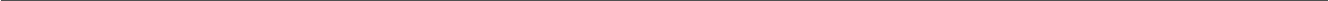 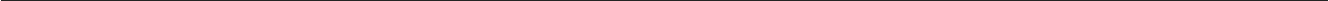 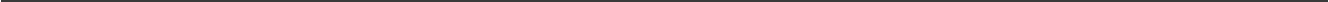 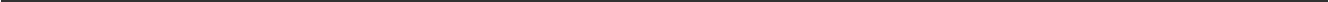 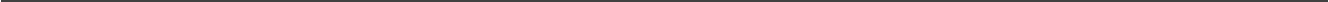 Желаем удачи.!Название тканиОбоснование ответаФотоіщафияНазваниеструктуры/процессаФункции данной структуры (процесса) вклеткеАО(I)A(II)В (III)AB (IV)Не удалосьопределитьПациент №1Пациент №2Пациент №3Пациент №4